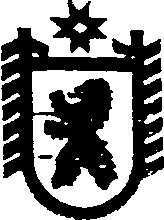 Республика КарелияАДМИНИСТРАЦИЯ СЕГЕЖСКОГО МУНИЦИПАЛЬНОГО РАЙОНАПОСТАНОВЛЕНИЕот  06  декабря  2017 года  №  917   СегежаО внесении изменений в постановление администрации Сегежского муниципального района от 25 мая 2017 г. № 336Администрация Сегежского муниципального района п о с т а н о в л я е т:1. Внести в муниципальную программу «Управление муниципальным имуществом и земельными ресурсами на 2017 год», утвержденную постановлением администрации Сегежского муниципального района от 25 мая 2017 г. № 336  (далее – муниципальная программа) следующие изменения: 1) в паспорте муниципальной программы: а) позицию «Цели муниципальной программы» изложить в следующей редакции:«                                                                                                                                        »;б) позицию «Конечные результаты муниципальной программы» изложить в следующей редакции:«                                                                                                                                        »;в) позицию «Финансовой обеспечение муниципальной программы с указанием источников» изложить в следующей редакции:«                                                                                                                                                   »;	2) абзацы восьмой, девятый пункта 10 изложить в следующей редакции:«Постановка на кадастровый учет 1-го объекта недвижимости, а также проведение оценки рыночной стоимости 6-ти объектов недвижимости позволит провести процедуру по дальнейшему их использованию, в том числе в целях продажи, вследствие чего будет достигнуто сокращение количества неиспользуемых объектов муниципального имущества.   Реализация муниципального имущества в рамках Программы приватизации позволит получить в бюджет района дополнительные доходы. Планируется, что от продажи имущества в бюджет района дополнительно поступит 134,0 тыс. руб. Однако, учитывая, что процедура продажи муниципального имущества содержат способы  продажи имущества через аукцион, посредством публичного предложения и продажу без объявления цены, запланированные доходы от продажи могут быть уточнены.»;  3) пункты 14, 15, 16 изложить в следующей редакции:          «14. За период реализации муниципальной программы планируется:провести инвентаризацию в отношении 1-го  объекта;            провести оценку рыночной стоимости 6-ти  объектов;реализовать  в рамках Программы приватизации 2 объекта;           оплатить расходы по формированию фонда капитального ремонта многоквартирных жилых домов, в которых расположены арендуемые и свободные помещения муниципальной  собственности, в пределах выделенных лимитов на             2017 год  в сумме 38,0 тыс. руб.	15. Результатом муниципальной программы является поступление дополнительных     доходов в бюджет района в размере 134,0 тыс.руб.     16. Достижение запланированного результата муниципальной программы окажет положительное влияние на экономику района в следующих направлениях:1)  поступление запланированных доходов в бюджет района обеспечит выполнение расходной части бюджета района и позволит исполнить  обязательства района по финансированию социальной сферы и других общественно значимых направлений; 2)   исполнение Программы приватизации содействует  развитию малого и среднего предпринимательства в районе, так как основными заявителями по участию в продаже муниципального имущества являются субъекты малого и среднего предпринимательства.»;6) абзац второй пункта 17 изложить в следующей редакции:«Общий объем финансирования муниципальной программы на 2017 год составит 53,0  тыс. руб.»;4) приложения №№ 1, 2, 3, 4, 5 изложить в следующей редакции: «Приложение № 1 к муниципальной программе«Управление  муниципальным имуществом и  земельными ресурсами на 2017 год»Примечание:  В 2016 году целевой индикатор: Оплата расходов по формированию фонда капитального ремонта многоквартирных жилых домов, в которых расположены арендуемые и свободные помещения, находящиеся в муниципальной собственности  не выделялся в отдельный целевой индикатор.  Оплата расходов производилась в рамках заключенных договоров управления многоквартирными жилыми домами. _________________«Приложение № 2 к муниципальной программе«Управление  муниципальным имуществом и  земельными ресурсами на 2017 год»Информация об основных мероприятиях  муниципальной программы  «Управление муниципальным имуществом и земельными ресурсами на 2017 год»___________________«Приложение № 3 к муниципальной программе«Управление  муниципальным имуществом и  земельными ресурсами на 2017 год»Финансовое обеспечение реализации  муниципальной программы «Управление муниципальным имуществом и земельными ресурсами на 2017 год» за счет средств бюджета Сегежского муниципального района___________________«Приложение № 4 к муниципальной программе«Управление  муниципальным имуществом и  земельными ресурсами на 2017 год»Финансовое обеспечение и прогнозная (справочная) оценка расходов на реализацию муниципальной программы «Управление муниципальным имуществом и земельными ресурсами на 2017 год»____________________2.  Отделу информационных технологий и защиты информации администрации Сегежского муниципального района (Т.А. Слиж) обнародовать настоящее постановление  путем размещения официального текста настоящего постановления в  информационно-телекоммуникационной сети «Интернет» на официальном сайте администрации Сегежского муниципального района по адресу: http://home.onego.ru/~segadmin.  3. Контроль за исполнением настоящего постановления возложить на председателя комитета по управлению муниципальным имуществом и земельными ресурсами администрации Сегежского муниципального района А.А. Гашкову.            Глава администрацииСегежского муниципального района                                                           Ю.В. ШульговичРазослать: в дело, КУМИиЗР - 2, ФУ, УЭР, ОБУ - 3 в электронной форме.Цель муниципальной программы Повышение эффективности управления муниципальным имуществом, в том числе земельными участками, находящимися в собственности муниципального образования «Сегежский муниципальный район» (далее – муниципальное имущество)Конечные результаты муниципальной программыПоступление дополнительных доходов  в бюджет Сегежского муниципального района от использования имущества -                        134 тыс. руб.Финансовое обеспечение  муниципальной программы с указанием источников            Общий объем финансирования муниципальной программы на 2017 год составит 53,0 тыс. руб.Источник финансирования муниципальной программы - бюджет района   Сведения    Сведения    Сведения    Сведения    Сведения    Сведения    Сведения    Сведения    Сведения        о показателях (индикаторах)  муниципальной программы «Управление муниципальным имуществом и земельными ресурсами       на 2017 год» и их значениях       о показателях (индикаторах)  муниципальной программы «Управление муниципальным имуществом и земельными ресурсами       на 2017 год» и их значениях       о показателях (индикаторах)  муниципальной программы «Управление муниципальным имуществом и земельными ресурсами       на 2017 год» и их значениях       о показателях (индикаторах)  муниципальной программы «Управление муниципальным имуществом и земельными ресурсами       на 2017 год» и их значениях       о показателях (индикаторах)  муниципальной программы «Управление муниципальным имуществом и земельными ресурсами       на 2017 год» и их значениях       о показателях (индикаторах)  муниципальной программы «Управление муниципальным имуществом и земельными ресурсами       на 2017 год» и их значениях       о показателях (индикаторах)  муниципальной программы «Управление муниципальным имуществом и земельными ресурсами       на 2017 год» и их значениях       о показателях (индикаторах)  муниципальной программы «Управление муниципальным имуществом и земельными ресурсами       на 2017 год» и их значениях       о показателях (индикаторах)  муниципальной программы «Управление муниципальным имуществом и земельными ресурсами       на 2017 год» и их значениях№ п/пНаименование цели (задачи)Показатель (индикатор) (наименование)Ед. измерениязначения показателей (целевых индикаторов)значения показателей (целевых индикаторов)значения показателей (целевых индикаторов)Отношение значения показателя последнего года реализации программы к отчетномуОтношение значения показателя последнего года реализации программы к отчетному№ п/пНаименование цели (задачи)Показатель (индикатор) (наименование)Ед. измерения2016(базовое значение целевого индикатора (показателя результата)2016(базовое значение целевого индикатора (показателя результата)2017 Отношение значения показателя последнего года реализации программы к отчетномуОтношение значения показателя последнего года реализации программы к отчетному123455677Цель:  Повышение эффективности управления муниципальным имуществом, в том числе земельными участками, находящимися в собственности муниципального образования «С+егежский муниципальный район» (далее – муниципальное имущество)Цель:  Повышение эффективности управления муниципальным имуществом, в том числе земельными участками, находящимися в собственности муниципального образования «С+егежский муниципальный район» (далее – муниципальное имущество)Цель:  Повышение эффективности управления муниципальным имуществом, в том числе земельными участками, находящимися в собственности муниципального образования «С+егежский муниципальный район» (далее – муниципальное имущество)Цель:  Повышение эффективности управления муниципальным имуществом, в том числе земельными участками, находящимися в собственности муниципального образования «С+егежский муниципальный район» (далее – муниципальное имущество)Цель:  Повышение эффективности управления муниципальным имуществом, в том числе земельными участками, находящимися в собственности муниципального образования «С+егежский муниципальный район» (далее – муниципальное имущество)Цель:  Повышение эффективности управления муниципальным имуществом, в том числе земельными участками, находящимися в собственности муниципального образования «С+егежский муниципальный район» (далее – муниципальное имущество)Цель:  Повышение эффективности управления муниципальным имуществом, в том числе земельными участками, находящимися в собственности муниципального образования «С+егежский муниципальный район» (далее – муниципальное имущество)Цель:  Повышение эффективности управления муниципальным имуществом, в том числе земельными участками, находящимися в собственности муниципального образования «С+егежский муниципальный район» (далее – муниципальное имущество)Цель:  Повышение эффективности управления муниципальным имуществом, в том числе земельными участками, находящимися в собственности муниципального образования «С+егежский муниципальный район» (далее – муниципальное имущество)1.Задача 1.                                              Оптимизация состава и структуры муниципального имуществаЦелевой индикатор (показатель результата)                                                     1.1.1.  Количество объектов муниципального имущества, в отношении которых проведена  инвентаризацияединиц111111.Задача 1.                                              Оптимизация состава и структуры муниципального имуществаЦелевой индикатор (показатель результата)                         1.1.2. Оплата расходов по формированию фонда капитального ремонта многоквартирных жилых домов, в которых расположены арендуемые и свободные помещения, находящиеся в муниципальной собственности тыс. руб.нет38,038,0112.Задача 2.                                   Создание условий для пополнения доходной части бюджета района за счет использования муниципального имуществаЦелевой индикатор (показатель результата)                    2.2.1. Количество объектов муниципального имущества, реализованных в рамках Программы приватизации муниципального имущества муниципального образования  «Сегежский муниципальный район» на 2017 год»единиц6220,30,32.Задача 2.                                   Создание условий для пополнения доходной части бюджета района за счет использования муниципального имуществаЦелевой индикатор (показатель результата)                             2.2.2. Количество объектов муниципального имущества, в отношении которых проведена оценка рыночной стоимости, в том числе для проведения аукционовединиц12660,50,5Номер и наименование основного мероприятияНомер и наименование основного мероприятияОтветственный исполнитель                          Ответственный исполнитель                          Ответственный исполнитель                          СрокСрокСрокОжидаемый непосредственный результат (краткое описание и его значение)Ожидаемый непосредственный результат (краткое описание и его значение)Последствия нереализации программы, основного мероприятияПоследствия нереализации программы, основного мероприятияСвязь с показателями результатов муниципальной программы (подпрограммы) -№ показателяСвязь с показателями результатов муниципальной программы (подпрограммы) -№ показателяНомер и наименование основного мероприятияНомер и наименование основного мероприятияОтветственный исполнитель                          Ответственный исполнитель                          Ответственный исполнитель                          СрокСрокСрокОжидаемый непосредственный результат (краткое описание и его значение)Ожидаемый непосредственный результат (краткое описание и его значение)Последствия нереализации программы, основного мероприятияПоследствия нереализации программы, основного мероприятияСвязь с показателями результатов муниципальной программы (подпрограммы) -№ показателяСвязь с показателями результатов муниципальной программы (подпрограммы) -№ показателяНомер и наименование основного мероприятияНомер и наименование основного мероприятияОтветственный исполнитель                          Ответственный исполнитель                          Ответственный исполнитель                          начала                           реализацииначала                           реализацииокончания                            реализацииОжидаемый непосредственный результат (краткое описание и его значение)Ожидаемый непосредственный результат (краткое описание и его значение)Последствия нереализации программы, основного мероприятияПоследствия нереализации программы, основного мероприятияСвязь с показателями результатов муниципальной программы (подпрограммы) -№ показателяСвязь с показателями результатов муниципальной программы (подпрограммы) -№ показателяМУНИЦИПАЛЬНАЯ ПРОГРАММА   «Управление муниципальным имуществом и земельными ресурсами на 2017 год»МУНИЦИПАЛЬНАЯ ПРОГРАММА   «Управление муниципальным имуществом и земельными ресурсами на 2017 год»МУНИЦИПАЛЬНАЯ ПРОГРАММА   «Управление муниципальным имуществом и земельными ресурсами на 2017 год»МУНИЦИПАЛЬНАЯ ПРОГРАММА   «Управление муниципальным имуществом и земельными ресурсами на 2017 год»МУНИЦИПАЛЬНАЯ ПРОГРАММА   «Управление муниципальным имуществом и земельными ресурсами на 2017 год»МУНИЦИПАЛЬНАЯ ПРОГРАММА   «Управление муниципальным имуществом и земельными ресурсами на 2017 год»МУНИЦИПАЛЬНАЯ ПРОГРАММА   «Управление муниципальным имуществом и земельными ресурсами на 2017 год»МУНИЦИПАЛЬНАЯ ПРОГРАММА   «Управление муниципальным имуществом и земельными ресурсами на 2017 год»МУНИЦИПАЛЬНАЯ ПРОГРАММА   «Управление муниципальным имуществом и земельными ресурсами на 2017 год»МУНИЦИПАЛЬНАЯ ПРОГРАММА   «Управление муниципальным имуществом и земельными ресурсами на 2017 год»МУНИЦИПАЛЬНАЯ ПРОГРАММА   «Управление муниципальным имуществом и земельными ресурсами на 2017 год»МУНИЦИПАЛЬНАЯ ПРОГРАММА   «Управление муниципальным имуществом и земельными ресурсами на 2017 год»МУНИЦИПАЛЬНАЯ ПРОГРАММА   «Управление муниципальным имуществом и земельными ресурсами на 2017 год»МУНИЦИПАЛЬНАЯ ПРОГРАММА   «Управление муниципальным имуществом и земельными ресурсами на 2017 год»Цель:  Повышение эффективности управления муниципальным имуществом, в том числе земельными участками, находящимися в собственности муниципального образования «Сегежский муниципальный район» (далее – муниципальное имущество) Цель:  Повышение эффективности управления муниципальным имуществом, в том числе земельными участками, находящимися в собственности муниципального образования «Сегежский муниципальный район» (далее – муниципальное имущество) Цель:  Повышение эффективности управления муниципальным имуществом, в том числе земельными участками, находящимися в собственности муниципального образования «Сегежский муниципальный район» (далее – муниципальное имущество) Цель:  Повышение эффективности управления муниципальным имуществом, в том числе земельными участками, находящимися в собственности муниципального образования «Сегежский муниципальный район» (далее – муниципальное имущество) Цель:  Повышение эффективности управления муниципальным имуществом, в том числе земельными участками, находящимися в собственности муниципального образования «Сегежский муниципальный район» (далее – муниципальное имущество) Цель:  Повышение эффективности управления муниципальным имуществом, в том числе земельными участками, находящимися в собственности муниципального образования «Сегежский муниципальный район» (далее – муниципальное имущество) Цель:  Повышение эффективности управления муниципальным имуществом, в том числе земельными участками, находящимися в собственности муниципального образования «Сегежский муниципальный район» (далее – муниципальное имущество) Цель:  Повышение эффективности управления муниципальным имуществом, в том числе земельными участками, находящимися в собственности муниципального образования «Сегежский муниципальный район» (далее – муниципальное имущество) Цель:  Повышение эффективности управления муниципальным имуществом, в том числе земельными участками, находящимися в собственности муниципального образования «Сегежский муниципальный район» (далее – муниципальное имущество) Цель:  Повышение эффективности управления муниципальным имуществом, в том числе земельными участками, находящимися в собственности муниципального образования «Сегежский муниципальный район» (далее – муниципальное имущество) Цель:  Повышение эффективности управления муниципальным имуществом, в том числе земельными участками, находящимися в собственности муниципального образования «Сегежский муниципальный район» (далее – муниципальное имущество) Цель:  Повышение эффективности управления муниципальным имуществом, в том числе земельными участками, находящимися в собственности муниципального образования «Сегежский муниципальный район» (далее – муниципальное имущество) Цель:  Повышение эффективности управления муниципальным имуществом, в том числе земельными участками, находящимися в собственности муниципального образования «Сегежский муниципальный район» (далее – муниципальное имущество) Цель:  Повышение эффективности управления муниципальным имуществом, в том числе земельными участками, находящимися в собственности муниципального образования «Сегежский муниципальный район» (далее – муниципальное имущество) Задача 1.  Оптимизация состава и структуры муниципального имущества Задача 1.  Оптимизация состава и структуры муниципального имущества Задача 1.  Оптимизация состава и структуры муниципального имущества Задача 1.  Оптимизация состава и структуры муниципального имущества Задача 1.  Оптимизация состава и структуры муниципального имущества Задача 1.  Оптимизация состава и структуры муниципального имущества Задача 1.  Оптимизация состава и структуры муниципального имущества Задача 1.  Оптимизация состава и структуры муниципального имущества Задача 1.  Оптимизация состава и структуры муниципального имущества Задача 1.  Оптимизация состава и структуры муниципального имущества Задача 1.  Оптимизация состава и структуры муниципального имущества Задача 1.  Оптимизация состава и структуры муниципального имущества Задача 1.  Оптимизация состава и структуры муниципального имущества Задача 1.  Оптимизация состава и структуры муниципального имущества ОСНОВНОЕ МЕРОПРИЯТИЕ 1.  Проведение  инвентаризации  объектов муниципального имуществаОСНОВНОЕ МЕРОПРИЯТИЕ 1.  Проведение  инвентаризации  объектов муниципального имуществаКомитет по управлению муниципальным имуществом и земельными ресурсами                                           (далее - КУМИиЗР)Комитет по управлению муниципальным имуществом и земельными ресурсами                                           (далее - КУМИиЗР)Комитет по управлению муниципальным имуществом и земельными ресурсами                                           (далее - КУМИиЗР)201720172017Количество объектов муниципального имущества,  в отношении которых проведена  инвентаризация                                                                    За период реализации муниципальной программы планируется провести текущую инвентаризацию в отношении 1 объекта муниципального имуществаКоличество объектов муниципального имущества,  в отношении которых проведена  инвентаризация                                                                    За период реализации муниципальной программы планируется провести текущую инвентаризацию в отношении 1 объекта муниципального имуществаКоличество объектов муниципального имущества,  в отношении которых проведена  инвентаризация                                                                    За период реализации муниципальной программы планируется провести текущую инвентаризацию в отношении 1 объекта муниципального имуществаОтсутствие полных и достоверных сведений об объектах муниципального имуществап. 1.1.1.п. 1.1.1.ОСНОВНОЕ МЕРОПРИЯТИЕ 2. Оплата расходов по формированию фонда капитального ремонта многоквартирных жилых домов, в которых расположены арендуемые и свободные помещения, находящиеся в муниципальной собственностиОСНОВНОЕ МЕРОПРИЯТИЕ 2. Оплата расходов по формированию фонда капитального ремонта многоквартирных жилых домов, в которых расположены арендуемые и свободные помещения, находящиеся в муниципальной собственностиКУМИиЗРКУМИиЗРКУМИиЗР201720172017Оплата расходов по формированию фонда  капитального ремонта многоквартирных жилых домов, в которых расположены арендуемые и свободные помещения, находящиеся в  муниципальной  собственностиЗа период реализации муниципальной программы планируется оплатить расходы в сумме                      38,0 тыс.руб.Оплата расходов по формированию фонда  капитального ремонта многоквартирных жилых домов, в которых расположены арендуемые и свободные помещения, находящиеся в  муниципальной  собственностиЗа период реализации муниципальной программы планируется оплатить расходы в сумме                      38,0 тыс.руб.Оплата расходов по формированию фонда  капитального ремонта многоквартирных жилых домов, в которых расположены арендуемые и свободные помещения, находящиеся в  муниципальной  собственностиЗа период реализации муниципальной программы планируется оплатить расходы в сумме                      38,0 тыс.руб.Дополнительные расходы из бюджета района  на оплату государственной пошлины и процентов за пользование чужими денежными средствами                  (в случае получения исполнительных листов на оплату данных расходов в принудительном порядке)п. 1.1.2. п. 1.1.2. Задача 2.   Создание условий для пополнения доходной части бюджета района за счет использования муниципального имуществаЗадача 2.   Создание условий для пополнения доходной части бюджета района за счет использования муниципального имуществаЗадача 2.   Создание условий для пополнения доходной части бюджета района за счет использования муниципального имуществаЗадача 2.   Создание условий для пополнения доходной части бюджета района за счет использования муниципального имуществаЗадача 2.   Создание условий для пополнения доходной части бюджета района за счет использования муниципального имуществаЗадача 2.   Создание условий для пополнения доходной части бюджета района за счет использования муниципального имуществаЗадача 2.   Создание условий для пополнения доходной части бюджета района за счет использования муниципального имуществаЗадача 2.   Создание условий для пополнения доходной части бюджета района за счет использования муниципального имуществаЗадача 2.   Создание условий для пополнения доходной части бюджета района за счет использования муниципального имуществаЗадача 2.   Создание условий для пополнения доходной части бюджета района за счет использования муниципального имуществаЗадача 2.   Создание условий для пополнения доходной части бюджета района за счет использования муниципального имуществаЗадача 2.   Создание условий для пополнения доходной части бюджета района за счет использования муниципального имуществаЗадача 2.   Создание условий для пополнения доходной части бюджета района за счет использования муниципального имуществаЗадача 2.   Создание условий для пополнения доходной части бюджета района за счет использования муниципального имуществаОСНОВНОЕ МЕРОПРИЯТИЕ 3.                                                    Реализация муниципального имущества в рамках Программы приватизации муниципального имущества муниципального образования «Сегежский муниципальный район» на 2017 год»КУМИиЗРКУМИиЗР201720172017      Количество объектов муниципального имущества, реализованных в рамках Программы приватизации        За период реализации муниципальной программы планируется реализовать  в рамках Программы приватизации 2 объекта муниципального имущества      Количество объектов муниципального имущества, реализованных в рамках Программы приватизации        За период реализации муниципальной программы планируется реализовать  в рамках Программы приватизации 2 объекта муниципального имущества      Количество объектов муниципального имущества, реализованных в рамках Программы приватизации        За период реализации муниципальной программы планируется реализовать  в рамках Программы приватизации 2 объекта муниципального имуществаНеполучение доходов в бюджет района от реализации муниципального имуществаНеполучение доходов в бюджет района от реализации муниципального имуществаНеполучение доходов в бюджет района от реализации муниципального имуществаНеполучение доходов в бюджет района от реализации муниципального имуществап. 2.2.1.ОСНОВНОЕ МЕРОПРИЯТИЕ 4.                                                     Оценка рыночной стоимости объектов муниципального имущества, в том числе для проведения аукционовКУМИиЗРКУМИиЗР201720172017Количество объектов муниципального имущества, в отношении которых проведена оценка рыночной стоимости, в том числе для проведения аукционовЗа период реализации муниципальной программы планируется провести оценку рыночной стоимости                          6 объектам муниципального имуществаКоличество объектов муниципального имущества, в отношении которых проведена оценка рыночной стоимости, в том числе для проведения аукционовЗа период реализации муниципальной программы планируется провести оценку рыночной стоимости                          6 объектам муниципального имуществаКоличество объектов муниципального имущества, в отношении которых проведена оценка рыночной стоимости, в том числе для проведения аукционовЗа период реализации муниципальной программы планируется провести оценку рыночной стоимости                          6 объектам муниципального имуществаОграничения в использовании объектов муниципального имущества.   Неполучение доходов в  бюджет района от сдачи в аренду или продажи объектов муниципального имуществаОграничения в использовании объектов муниципального имущества.   Неполучение доходов в  бюджет района от сдачи в аренду или продажи объектов муниципального имуществаОграничения в использовании объектов муниципального имущества.   Неполучение доходов в  бюджет района от сдачи в аренду или продажи объектов муниципального имуществаОграничения в использовании объектов муниципального имущества.   Неполучение доходов в  бюджет района от сдачи в аренду или продажи объектов муниципального имуществап. 2.2.2.СтатусНаименование муниципальной программы, основных мероприятийОтветственный исполнительКод бюджетной классификацииКод бюджетной классификацииКод бюджетной классификацииКод бюджетной классификацииРасходы (тыс. руб.), годыСтатусНаименование муниципальной программы, основных мероприятийОтветственный исполнительГРБСРзПрЦСРВР2017МУНИЦИПАЛЬНАЯ ПРОГРАММАУправление муниципальным имуществом и земельными ресурсами на 2017 годвсего:Комитет по управлению муниципальным имуществом и земельными ресурсами администрации Сегежского муниципального района                                                 (далее - КУМИиЗР).ХХХХ53,0МУНИЦИПАЛЬНАЯ ПРОГРАММАУправление муниципальным имуществом и земельными ресурсами на 2017 годвсего:Комитет по управлению муниципальным имуществом и земельными ресурсами администрации Сегежского муниципального района                                                 (далее - КУМИиЗР).ХХХХ53,0МУНИЦИПАЛЬНАЯ ПРОГРАММАОСНОВНОЕ МЕРОПРИЯТИЕ 1.                            Проведение инвентаризации  объектов муниципального имущества, находящегося в собственности муниципального образования «Сегежский муниципальный район» (далее – муниципальное имущество)КУМИиЗР030011321001900202446,0МУНИЦИПАЛЬНАЯ ПРОГРАММАОСНОВНОЕ МЕРОПРИЯТИЕ 2. Оплата расходов по формированию фонда капитального ремонта многоквартирных жилых домов, в которых расположены  арендуемые и свободные  помещения, находящиеся    муниципальной собственности КУМИиЗР0300113210039203024438,0МУНИЦИПАЛЬНАЯ ПРОГРАММАОСНОВНОЕ МЕРОПРИЯТИЕ 3. Реализация муниципального имущества в рамках Программы приватизации муниципального имущества муниципального образования «Сегежский муниципальный район» на 2017 год»КУМИиЗРнетнетнетнетнетМУНИЦИПАЛЬНАЯ ПРОГРАММАОСНОВНОЕ МЕРОПРИЯТИЕ 4.                                   Оценка рыночной стоимости объектов муниципального имущества, в том числе для проведения аукционовКУМИиЗР0300113 21001900202449,0СтатусНаименование муниципальной программы, основных мероприятийИсточники финансового обеспеченияИсточники финансового обеспеченияМуниципальная программаУправление муниципальным имуществом и земельными ресурсами на 2017 годВсего:Всего:Муниципальная программаУправление муниципальным имуществом и земельными ресурсами на 2017 годбюджет Сегежского муниципального районасредства бюджета муниципального образования«Приложение № 5 к муниципальной программе«Управление  муниципальным имуществом и  земельными ресурсами на 2017 год»План реализации муниципальной программы  «Управление муниципальным имуществом и земельными ресурсами на 2017 год»Ответственный исполнитель муниципальной программы «Управление муниципальным имуществом и земельными ресурсами на 2017 год»                                        ____________________ А.А. Гашкова                                 « ____» ______________ 2017 г.»                                                                         ___________________«Приложение № 5 к муниципальной программе«Управление  муниципальным имуществом и  земельными ресурсами на 2017 год»План реализации муниципальной программы  «Управление муниципальным имуществом и земельными ресурсами на 2017 год»Ответственный исполнитель муниципальной программы «Управление муниципальным имуществом и земельными ресурсами на 2017 год»                                        ____________________ А.А. Гашкова                                 « ____» ______________ 2017 г.»                                                                         ___________________